PLUSSATEHTÄVÄ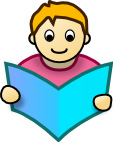 Oma nimi: _______________________________Päiväys: ________________________________      Kirjailija: _______________________________Kirjan nimi: ______________________________Kirjallisuuden laji (dekkari, fantasia, nuorten romaani, kauhu…) _______________________Aihe ___________________________________________________________________Päähenkilö ______________________________________________________________Sivuhenkilöitä _____________________________________________________________________________________________________________________________________________Kertojatyyppi (minä- vai hänkertoja) _______________________________________________________________________Kuvaile lyhyesti, millaisiin paikkoihin eli miljöisiin tapahtumat sijoittuvat._____________________________________________________________________________________________________________________________________________________________________________________________________________________Määrittele tapahtuma-aika mahdollisimman tarkasti (Miten pitkälle ajanjaksolle tapahtumat sijoittuvat? Mikä on vuorokaudenaika, vuodenaika jne. ?)______________________________________________________________________________________________________________________________________________Mikä on kirjan teema eli syvällinen ajatus? Mitä kirja haluaa sanoa tai opettaa lukijalle? ______________________________________________________________________________________________________________________________________________Tiivistä juoni 50 sanaan________________________________________________________________________________________________________________________________________________________________________________________________________________________________________________________________________________________________________________________________________________________________________________________________________________________________________________________________________________________________